Duplin County Youth Day!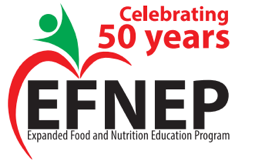 Duplin County EFNEP50th Anniversary CelebrationDuplin County Event Center195 Fairgrounds DriveKenansville, NC 28349June 22, 201910a-4pmGrades K-12Hands-on Nutrition Education  Madden TournamentZumba   Youth health screenings  Double-dutchFace painting  Free throw competitionBounce houses/inflatables  Food and so much more!Sponsored by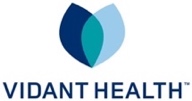 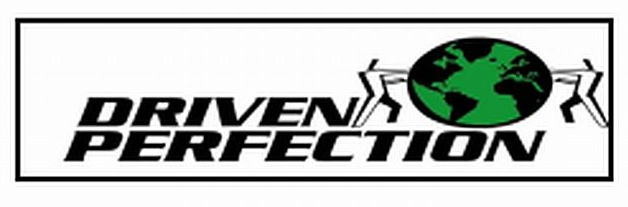 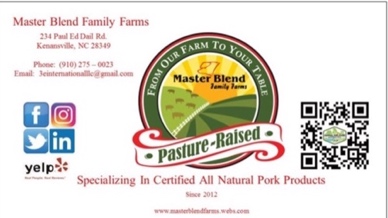 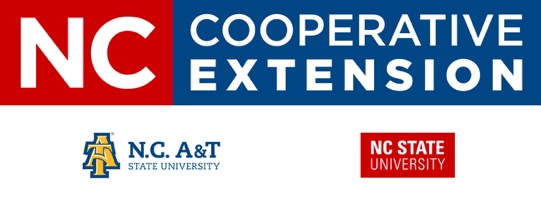 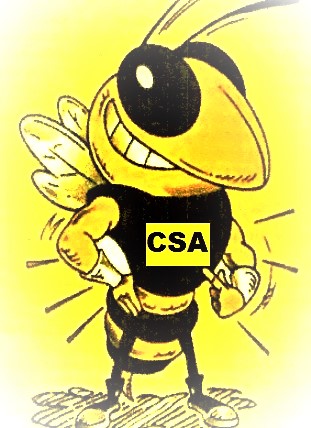                                                     Charity School Alumni AssociationContact: Nicole Swinson Duplin County 4H-EFNEP Nutrition Educator at Nswinso@ncsu.edu  910.296.2143Tickets also available @ Eventbrite https://www.eventbrite.com/e/duplin-county-youth-day-tickets-61007415823See schedule on backYouth Day Schedule!10:00am10:30am11:00a11:30a12:00p12:00p12:30p1:00p1:30p2:00p2:30p3:00p3:30p4:00pGrade K-2Grade K-2Grade K-2Grade K-2Grade K-2Grade K-2Grade K-2Grade K-2Grade K-2Grade K-2Grade K-2Grade K-2Grade K-2Grade K-2Madden Challenge(K-2)Zumba(K-2) Face painting(K-2)Lunch(K-2)EFNEP(K-2)EFNEP(K-2)EFNEP(K-2)Old Skool Games(K-2)Cooking CompetitionCooking CompetitionOutside Games &  InflatablesOutside Games &  InflatablesOutside Games &  InflatablesOutside Games &  InflatablesBlender bikes (K-2)Zumba(K-2) Free Throw (K-2)Lunch(K-2)EFNEP(K-2)EFNEP(K-2)EFNEP(K-2)Soccer SkillsCooking CompetitionCooking CompetitionOutside Games &  InflatablesOutside Games &  InflatablesOutside Games &  InflatablesOutside Games &  InflatablesGrade 3-5Grade 3-5Grade 3-5Grade 3-5Grade 3-5Grade 3-5Grade 3-5Grade 3-5Grade 3-5Grade 3-5Grade 3-5Grade 3-5Grade 3-5Grade 3-5Old Skool Games(3-5)Soccer SkillsZumba(3-5)Free Throw (3-5)Lunch(3-5)Lunch(3-5)Madden Challenge(3-5)EFNEP(3-5)EFNEP(3-5)Cooking CompetitionCooking CompetitionOutside Games &  InflatablesOutside Games &  InflatablesOld Skool Games(3-5)Blender bikes(3-5)Shoot Out(3-5)Face painting(3-5)Lunch(3-5)Lunch(3-5)Madden Challenge(3-5)EFNEP(3-5)EFNEP(3-5)Cooking CompetitionCooking CompetitionOutside Games &  InflatablesOutside Games &  InflatablesGrade 6-8Grade 6-8Grade 6-8Grade 6-8Grade 6-8Grade 6-8Grade 6-8Grade 6-8Grade 6-8Grade 6-8Grade 6-8Grade 6-8Grade 6-8Grade 6-8EFNEP(6-8)EFNEP(6-8)Blender bikes(6-8)Zumba(6-8)Free Throw (6-8)Free Throw (6-8)Lunch(6-8)Face painting(6-8)Outside Games &  InflatablesOutside Games &  InflatablesOutside Games &  InflatablesOutside Games &  InflatablesCooking CompetitionCooking CompetitionEFNEP(6-8)EFNEP(6-8)Madden Challenge(6-8)Shoot Out(6-8)Free Throw (6-8)Free Throw (6-8)Lunch(6-8)Soccer SkillsOutside Games &  InflatablesOutside Games &  InflatablesOutside Games &  InflatablesOutside Games &  InflatablesCooking CompetitionCooking CompetitionGrade 9-12Grade 9-12Grade 9-12Grade 9-12Grade 9-12Grade 9-12Grade 9-12Grade 9-12Grade 9-12Grade 9-12Grade 9-12Grade 9-12Grade 9-12Grade 9-12Free Throw (9-12)Free Throw (9-12)EFNEP(9-12)EFNEP(9-12)EFNEP(9-12)Madden Challenge(9-12)Madden Challenge(9-12)Lunch(9-12)Blender bikes(9-12)Outside Games &  InflatablesOutside Games &  InflatablesOutside Games &  InflatablesCooking CompetitionCooking CompetitionZumba(9-12)Zumba(9-12)EFNEP(9-12)EFNEP(9-12)EFNEP(9-12)Madden Challenge(9-12)Madden Challenge(9-12)Lunch(9-12)Soccer SkillsOutside Games &  InflatablesOutside Games &  InflatablesOutside Games &  InflatablesCooking CompetitionCooking CompetitionInstagram Scavenger HuntInstagram Scavenger HuntInstagram Scavenger HuntInstagram Scavenger HuntInstagram Scavenger HuntInstagram Scavenger HuntInstagram Scavenger HuntInstagram Scavenger HuntInstagram Scavenger HuntInstagram Scavenger HuntInstagram Scavenger HuntInstagram Scavenger HuntInstagram Scavenger HuntInstagram Scavenger Hunt